INDICAÇÃO Nº 5410/2018Sugere ao Poder Executivo Municipal e aos órgãos competentes, que realize os serviços de roçagem e limpeza em área publica localizada entre a Rua Tenente-Coronel José Gabriel de Oliveira e Souza, Rua João Lopes Machado Filho e Rua José Alves, Jardim Nova Conquista.   Excelentíssimo Senhor Prefeito Municipal, Nos termos do Art. 108 do Regimento Interno desta Casa de Leis, dirijo-me a Vossa Excelência para sugerir que, por intermédio do Setor competente, que realize os serviços roçagem e limpeza em área publica localizada entre a Rua Tenente-Coronel José Gabriel de Oliveira e Souza, Rua João Lopes Machado Filho e Rua José Alves, Jardim Nova Conquista, neste município.  Justificativa:Munícipes procuraram por este vereador solicitando a roçagem e limpeza no referido local, devido o local estar com mato alto impossibilitando que as pessoas transitem pelo local, além de estar surgindo muitos bichos peçonhentos como, escorpiões, aranhas inclusive cobras e carrapatos, o que vem trazendo transtornos e risco à saúde e a vida dos moradores e crianças. Diante da atual situação solicito urgência no atendimento desta indicação. Este é um pedido não somente deste vereador, mas de todos os moradores do bairro que pedem com urgência que o problema seja resolvido o mais rápido possível. Plenário “Dr. Tancredo Neves”, em 06 de dezembro de 2.018.JESUS VENDEDOR-Vereador / Vice Presidente-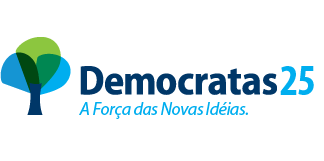 